Приложение к                                                                                                                                                                                                                                    постановлению Главы городского округа Лыткарино                                                                                                                                                                                                                           от 24.06.2019  № 518-п              Изменения в муниципальную программу«Формирование современной городской среды города Лыткарино» на 2018-2022 годы	1. Пункт «Источники финансирования муниципальной программы, в том числе по годам:» Раздела 1. «Паспорт муниципальной программы» изложить в новой редакции: 	2. Раздел 3 «Планируемые результаты муниципальной программы «Формирование современной городской среды города Лыткарино» на 2018-2022 годы» изложить в новой редакции: 	3. Пункт «Источники финансирования муниципальной программы, в том числе по годам:» Раздела 4. «ПАСПОРТ подпрограммы I «Благоустройство дворовых и общественных территорий города Лыткарино» муниципальной программы «Формирование современной городской среды города Лыткарино» на 2018-2022 годы» изложить в новой редакции:	4. Раздел 5. «Перечень мероприятий подпрограммы I «Благоустройство дворовых и общественных территорий города Лыткарино» муниципальной программы «Формирование современной городской среды города Лыткарино» на 2018-2022 годы» изложить в новой редакции:	5. Пункт «Источники финансирования муниципальной программы, в том числе по годам:» Раздела 8 «ПАСПОРТ подпрограммы III «Обеспечивающая подпрограмма» муниципальной программы «Формирование современной городской среды города Лыткарино» на 2018-2022 годы» изложить в новой редакции:	6. Раздел 9. «Перечень мероприятий подпрограммы III «Обеспечивающая подпрограмма» муниципальной программы «Формирование современной городской среды города Лыткарино» на 2018-2022 годы» изложить в новой редакции:	7. Список № 1 «Адресный перечень дворовых территорий городского округа Лыткарино, подлежащих комплексному благоустройству в 2019 году» изложить в новой редакции:Адресный перечень дворовых территорий городского округа Лыткарино, подлежащих комплексному благоустройству в 2019 году <*> <**><*> Адресный перечень подлежит уточнению по заявкам муниципального заказчика в соответствии с финансовым обеспечением, предусмотренным на соответствующий финансовый год решением о бюджете муниципального образования и по результатам голосования на портале «Добродел».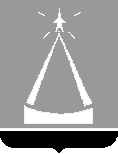 ГЛАВА ГОРОДСКОГО ОКРУГА ЛЫТКАРИНО МОСКОВСКОЙ ОБЛАСТИПОСТАНОВЛЕНИЕ24.06.2019 № 518-пг.о. ЛыткариноО внесении изменений в муниципальную программу«Формирование современной городской среды города Лыткарино» на 2018-2022 годыНа основании Решения Совета депутатов городского округа Лыткарино от 23.05.2019 № 416/49 «О внесении изменений и дополнений в Решение Совета депутатов городского округа Лыткарино «Об утверждении  бюджета города Лыткарино на 2019 год и на плановый период 2020 и 2021 годов»» в соответствии со ст. 179 Бюджетного кодекса РФ, руководствуясь Положением о муниципальных программах города Лыткарино, утверждённым постановлением Главы города Лыткарино от 12.09.2013 № 665-п, с учетом заключения Контрольно-счетной палаты городского округа Лыткарино Московской области по результатам проведения финансово-экономической экспертизы № 52 от 10.06.2019, постановляю:1.  Внести изменения в муниципальную программу «Формирование современной городской среды города Лыткарино» на 2018-2022 годы, утвержденную постановлением Главы города Лыткарино от 28.12.2017 № 865-п (прилагаются).2. Управлению жилищно-коммунального хозяйства и развития городской инфраструктуры города Лыткарино (Маслов В.В.) обеспечить опубликование настоящего постановления в установленном порядке и размещение на официальном сайте города Лыткарино в сети «Интернет».3. Контроль за исполнением настоящего постановления возложить на заместителя Главы Администрации городского округа Лыткарино Макарова Н.В.Е.В. СерёгинИсточники финансирования муниципальной программы,в том числе по годам:	Расходы (тыс. рублей)Расходы (тыс. рублей)Расходы (тыс. рублей)Расходы (тыс. рублей)Расходы (тыс. рублей)Расходы (тыс. рублей)Источники финансирования муниципальной программы,в том числе по годам:	Всего2018 год2019 год2020 год2021 год2022 годСредства бюджета г. Лыткарино 315 760,167 949,3124 520,441 096,841 096,841 096,8Средства бюджета Московской области191 019,456 641,355 981,125 653,026 649,026 095,0Средства федерального бюджета46 980,0046 980,0000Всего по муниципальной программе553 759,5124 590,6227 481,566 749,867 745,867 191,8   
п/п  Цели муниципальной программы (подпрограммы)Задачи, направленные на    
достижение целиПоказатели, характеризующие    
достижение целиЕдиница   
измеренияБазовое    
значение   
показателя 
(на начало 
реализации 
программы)Планируемое значение показателя по годам реализацииПланируемое значение показателя по годам реализацииПланируемое значение показателя по годам реализацииПланируемое значение показателя по годам реализацииПланируемое значение показателя по годам реализации   
п/п  Цели муниципальной программы (подпрограммы)Задачи, направленные на    
достижение целиПоказатели, характеризующие    
достижение целиЕдиница   
измеренияБазовое    
значение   
показателя 
(на начало 
реализации 
программы)201820192020202120221234567891011Подпрограмма I «Благоустройство дворовых и общественных территорий города Лыткарино»Подпрограмма I «Благоустройство дворовых и общественных территорий города Лыткарино»Подпрограмма I «Благоустройство дворовых и общественных территорий города Лыткарино»Подпрограмма I «Благоустройство дворовых и общественных территорий города Лыткарино»Подпрограмма I «Благоустройство дворовых и общественных территорий города Лыткарино»Подпрограмма I «Благоустройство дворовых и общественных территорий города Лыткарино»Подпрограмма I «Благоустройство дворовых и общественных территорий города Лыткарино»Подпрограмма I «Благоустройство дворовых и общественных территорий города Лыткарино»Подпрограмма I «Благоустройство дворовых и общественных территорий города Лыткарино»Подпрограмма I «Благоустройство дворовых и общественных территорий города Лыткарино»1.Повышение уровня благоустройства городской средыПовышение уровня комфортности проживания граждан за счет благоустройства дворовых и общественных территорий.Проведение работ по ремонту внутриквартальных дорог, проездов к дворовым территориям многоквартирных домовКоличество благоустроенных общественных территорий (пространств)  в том числе:1.Повышение уровня благоустройства городской средыПовышение уровня комфортности проживания граждан за счет благоустройства дворовых и общественных территорий.Проведение работ по ремонту внутриквартальных дорог, проездов к дворовым территориям многоквартирных домовПешеходные зоныЕдиница0111111.Повышение уровня благоустройства городской средыПовышение уровня комфортности проживания граждан за счет благоустройства дворовых и общественных территорий.Проведение работ по ремонту внутриквартальных дорог, проездов к дворовым территориям многоквартирных домовЗоны отдыха Единица------1.Повышение уровня благоустройства городской средыПовышение уровня комфортности проживания граждан за счет благоустройства дворовых и общественных территорий.Проведение работ по ремонту внутриквартальных дорог, проездов к дворовым территориям многоквартирных домовНабережныеЕдиница------1.Повышение уровня благоустройства городской средыПовышение уровня комфортности проживания граждан за счет благоустройства дворовых и общественных территорий.Проведение работ по ремонту внутриквартальных дорог, проездов к дворовым территориям многоквартирных домовСкверыЕдиница------1.Повышение уровня благоустройства городской средыПовышение уровня комфортности проживания граждан за счет благоустройства дворовых и общественных территорий.Проведение работ по ремонту внутриквартальных дорог, проездов к дворовым территориям многоквартирных домовПлощадиЕдиница------1.Повышение уровня благоустройства городской средыПовышение уровня комфортности проживания граждан за счет благоустройства дворовых и общественных территорий.Проведение работ по ремонту внутриквартальных дорог, проездов к дворовым территориям многоквартирных домовПаркиЕдиница------1.Повышение уровня благоустройства городской средыПовышение уровня комфортности проживания граждан за счет благоустройства дворовых и общественных территорий.Проведение работ по ремонту внутриквартальных дорог, проездов к дворовым территориям многоквартирных домовКоличество разработанных концепций благоустройства общественных территорийЕдиница0111111.Повышение уровня благоустройства городской средыПовышение уровня комфортности проживания граждан за счет благоустройства дворовых и общественных территорий.Проведение работ по ремонту внутриквартальных дорог, проездов к дворовым территориям многоквартирных домовКоличество разработанных проектов благоустройства общественных территорийЕдиница0111111.Повышение уровня благоустройства городской средыПовышение уровня комфортности проживания граждан за счет благоустройства дворовых и общественных территорий.Проведение работ по ремонту внутриквартальных дорог, проездов к дворовым территориям многоквартирных домовКоличество установленных детских игровых площадокЕдиница9888881.Повышение уровня благоустройства городской средыПовышение уровня комфортности проживания граждан за счет благоустройства дворовых и общественных территорий.Проведение работ по ремонту внутриквартальных дорог, проездов к дворовым территориям многоквартирных домовОбеспеченность обустроенными дворовыми территориямиПроцент /шт.30/940/850/860/870/880/81.Повышение уровня благоустройства городской средыПовышение уровня комфортности проживания граждан за счет благоустройства дворовых и общественных территорий.Проведение работ по ремонту внутриквартальных дорог, проездов к дворовым территориям многоквартирных домовКоличество объектов электро-сетевого хозяйства, систем наружного и архитектурно-художественного освещения на которых реализованы мероприятия по устройству и капитальному ремонту, единицЕдиница7988881.Повышение уровня благоустройства городской средыПовышение уровня комфортности проживания граждан за счет благоустройства дворовых и общественных территорий.Проведение работ по ремонту внутриквартальных дорог, проездов к дворовым территориям многоквартирных домовДоля граждан, принявших участие в решении вопросов развития городской среды от общего количества граждан в возрасте от 14 летПроцент0099991.Повышение уровня благоустройства городской средыПовышение уровня комфортности проживания граждан за счет благоустройства дворовых и общественных территорий.Проведение работ по ремонту внутриквартальных дорог, проездов к дворовым территориям многоквартирных домовДоля реализованных комплексных проектов благоустройства обществен-ных территорий в общем количестве реализованных в течение планового года проектов благоустройства общественных территорийПроцент3040506070801.Повышение уровня благоустройства городской средыПовышение уровня комфортности проживания граждан за счет благоустройства дворовых и общественных территорий.Проведение работ по ремонту внутриквартальных дорог, проездов к дворовым территориям многоквартирных домовСоответствие нормативу обеспечен-ности парками культуры и отдыхаПроцент001001001001001.Повышение уровня благоустройства городской средыПовышение уровня комфортности проживания граждан за счет благоустройства дворовых и общественных территорий.Проведение работ по ремонту внутриквартальных дорог, проездов к дворовым территориям многоквартирных домовРеализованы проекты победителей Всероссийского конкурса лучших проектов создания комфортной городской среды в малых городах и исторических поселенияхЕдиница0001111.Повышение уровня благоустройства городской средыПовышение уровня комфортности проживания граждан за счет благоустройства дворовых и общественных территорий.Проведение работ по ремонту внутриквартальных дорог, проездов к дворовым территориям многоквартирных домовУвеличение числа посетителей парков культуры и отдыхаПроцент00304050601.Повышение уровня благоустройства городской средыПоддержание необходимого уровня озеленения территорииСоответствие фактической площади озелененных территорий минимально необходимой площади озелененных территорий согласно нормативам градостроительного проектированияПроцент.8,413,418,423,428,433,41.Повышение уровня благоустройства городской средыОбеспечение чистоты и порядка на территории городаСоответствие расходов на природоохранную деятельность, установленных муниципальной программой, нормативу расходов на природоохранную деятельность, установленному Правительством Московской области (28,6 руб./чел.)Процент100100100100100100Сокращение объёмов захоронения отходов на полигонах ТКО в Мос-ковской области и вов-лечение их в повтор-ный хозяйственный оборот в качестве вторичного сырья.Новая культура сбора отходов ТКОПроцент050607080100Сокращение объёмов захоронения отходов на полигонах ТКО в Мос-ковской области и вов-лечение их в повтор-ный хозяйственный оборот в качестве вторичного сырья.Чистое ПодмосковьеПроцент0758085901002.Формирование комфортной городской световой средыПовышение энергетической эффективности систем наружного освещения«Светлый город» – доля освещённых улиц, проездов, набережных в грани-цах населенных пунктов городских округов и муниципальных районов (городских и сельских поселений) Московской области с уровнем освещённости, соответствующим нормативным значениямПроцент100100100100100100Подпрограмма II «Создание условий для обеспечения комфортного проживания жителей в многоквартирных домах»Подпрограмма II «Создание условий для обеспечения комфортного проживания жителей в многоквартирных домах»Подпрограмма II «Создание условий для обеспечения комфортного проживания жителей в многоквартирных домах»Подпрограмма II «Создание условий для обеспечения комфортного проживания жителей в многоквартирных домах»Подпрограмма II «Создание условий для обеспечения комфортного проживания жителей в многоквартирных домах»Подпрограмма II «Создание условий для обеспечения комфортного проживания жителей в многоквартирных домах»Подпрограмма II «Создание условий для обеспечения комфортного проживания жителей в многоквартирных домах»Подпрограмма II «Создание условий для обеспечения комфортного проживания жителей в многоквартирных домах»Подпрограмма II «Создание условий для обеспечения комфортного проживания жителей в многоквартирных домах»Подпрограмма II «Создание условий для обеспечения комфортного проживания жителей в многоквартирных домах»1.Обеспечение условий для комфортного проживания жителей в многоквартирных домах, расположенных на территории города ЛыткариноУстранение физического износа общего имущества многоквартирных домовКоличество отремонтированных подъездов МКДЕдиница2162211131131131131.Обеспечение условий для комфортного проживания жителей в многоквартирных домах, расположенных на территории города ЛыткариноУстранение физического износа общего имущества многоквартирных домовКоличество установленных камер видеонаблюдения в подъездах МКДЕдиница0081212121.Обеспечение условий для комфортного проживания жителей в многоквартирных домах, расположенных на территории города ЛыткариноУстранение физического износа общего имущества многоквартирных домовКоличество домов, в которых прове-ден капитальный ремонт в рамках ре-гиональной программы МО «Проведе-ние капитального ремонта общего имущества в многоквартирных домах, расположенных на территории Московской области на 2014-2038 годы», утвержденной ППМО от 27.12.2013 № 1188/58Единица2822223030301.Обеспечение условий для комфортного проживания жителей в многоквартирных домах, расположенных на территории города ЛыткариноУстранение физического износа общего имущества многоквартирных домовКоличество многоквартирных домов, прошедших комплексный капиталь-ный ремонт и соответствующих нормальному классу энергоэффектив-ности и выше (A, B, C, D)Единица1318882. Замена газового оборудования в жи-лых помещениях в многоквартирных домах, предоставленных по договорам социального наймаЕдиница555555Подпрограмма III «Обеспечивающая подпрограмма»Подпрограмма III «Обеспечивающая подпрограмма»Подпрограмма III «Обеспечивающая подпрограмма»Подпрограмма III «Обеспечивающая подпрограмма»Подпрограмма III «Обеспечивающая подпрограмма»Подпрограмма III «Обеспечивающая подпрограмма»Подпрограмма III «Обеспечивающая подпрограмма»Подпрограмма III «Обеспечивающая подпрограмма»Подпрограмма III «Обеспечивающая подпрограмма»Подпрограмма III «Обеспечивающая подпрограмма»1Обеспечение деятельности Управления ЖКХ и РГИ города ЛыткариноОбеспечение деятельности Управления ЖКХ и РГИ города ЛыткариноДоля выплаченных объемов денежного содержания, и дополнительных выплат работникам от запланированных к выплате%1001001001001001002Предоставление гражданам субсидий на оплату жилого помещения и коммунальных услуг Обеспечение предос-тавления гражданам субсидий на оплату жилого помещения и коммунальных услугДоля выплаченных объемов субсидий на оплату жилого помещения и коммунальных услуг от запланированных к выплате%100100100100100100Источники финансирования подпрограммы, в том числе по годам:Расходы (тыс. рублей)Расходы (тыс. рублей)Расходы (тыс. рублей)Расходы (тыс. рублей)Расходы (тыс. рублей)Расходы (тыс. рублей)Источники финансирования подпрограммы, в том числе по годам:Всего20182019202020212022Средства бюджета г. Лыткарино257 146,152 176,9112 042,730 975,530 975,530 975,5Средства бюджета Московской области53 502,423 589,528 804,9554,0554,00,0Средства федерального бюджета46 980,00,046 980,00,00,00,0ВСЕГО по подпрограмме I357 628,575 766,4187 827,631 529,531 529,530 975,5№ п/пМероприятия по реализации подпрограммыИсточники финансированияСрок исполненияВсего (тыс. руб.)Объем финансирования по годам (тыс. руб.)Объем финансирования по годам (тыс. руб.)Объем финансирования по годам (тыс. руб.)Объем финансирования по годам (тыс. руб.)Объем финансирования по годам (тыс. руб.)Ответственный за выполнение мероприятия подпрограммыНаименование пока-зателя, на достижение которого направлено мероприятие№ п/пМероприятия по реализации подпрограммыИсточники финансированияСрок исполненияВсего (тыс. руб.)20182019202020212022Ответственный за выполнение мероприятия подпрограммыНаименование пока-зателя, на достижение которого направлено мероприятие123456789101112Задача. Повышение уровня комфортности проживания граждан за счет благоустройства дворовых и общественных территорий.Задача. Сокращение объёмов захоронения отходов на полигонах ТКО в Московской области и вовлечение их в повторный хозяйственный оборот в качестве вторичного сырья.Задача. Повышение уровня комфортности проживания граждан за счет благоустройства дворовых и общественных территорий.Задача. Сокращение объёмов захоронения отходов на полигонах ТКО в Московской области и вовлечение их в повторный хозяйственный оборот в качестве вторичного сырья.Задача. Повышение уровня комфортности проживания граждан за счет благоустройства дворовых и общественных территорий.Задача. Сокращение объёмов захоронения отходов на полигонах ТКО в Московской области и вовлечение их в повторный хозяйственный оборот в качестве вторичного сырья.Задача. Повышение уровня комфортности проживания граждан за счет благоустройства дворовых и общественных территорий.Задача. Сокращение объёмов захоронения отходов на полигонах ТКО в Московской области и вовлечение их в повторный хозяйственный оборот в качестве вторичного сырья.Задача. Повышение уровня комфортности проживания граждан за счет благоустройства дворовых и общественных территорий.Задача. Сокращение объёмов захоронения отходов на полигонах ТКО в Московской области и вовлечение их в повторный хозяйственный оборот в качестве вторичного сырья.Задача. Повышение уровня комфортности проживания граждан за счет благоустройства дворовых и общественных территорий.Задача. Сокращение объёмов захоронения отходов на полигонах ТКО в Московской области и вовлечение их в повторный хозяйственный оборот в качестве вторичного сырья.Задача. Повышение уровня комфортности проживания граждан за счет благоустройства дворовых и общественных территорий.Задача. Сокращение объёмов захоронения отходов на полигонах ТКО в Московской области и вовлечение их в повторный хозяйственный оборот в качестве вторичного сырья.Задача. Повышение уровня комфортности проживания граждан за счет благоустройства дворовых и общественных территорий.Задача. Сокращение объёмов захоронения отходов на полигонах ТКО в Московской области и вовлечение их в повторный хозяйственный оборот в качестве вторичного сырья.Задача. Повышение уровня комфортности проживания граждан за счет благоустройства дворовых и общественных территорий.Задача. Сокращение объёмов захоронения отходов на полигонах ТКО в Московской области и вовлечение их в повторный хозяйственный оборот в качестве вторичного сырья.Задача. Повышение уровня комфортности проживания граждан за счет благоустройства дворовых и общественных территорий.Задача. Сокращение объёмов захоронения отходов на полигонах ТКО в Московской области и вовлечение их в повторный хозяйственный оборот в качестве вторичного сырья.Задача. Повышение уровня комфортности проживания граждан за счет благоустройства дворовых и общественных территорий.Задача. Сокращение объёмов захоронения отходов на полигонах ТКО в Московской области и вовлечение их в повторный хозяйственный оборот в качестве вторичного сырья.1.Основное мероприятие: «Благоустройство дворовых и общественных территорий», в том числе:Средства бюджета города Лыткарино2018-2022 гг.86 449,023 997,236 651,88 600,08 600,08 600,0Количество установленных детских игровых площадокОбеспеченность обустроен-ными дворовыми террито-риями. Количество объектов электросетевого хозяйства, систем наружного и архитек-турно-художественного освещения на которых реализованы мероприятия по устройству и капитальному ремонту.  Доля граждан, принявших участие в реше-нии вопросов развития городской среды от общего количества граждан в возрасте от 14 лет. Доля реализованных комплексных проектов благоустройства общественных территорий в общем количестве реализованных в течение планового года проектов благоустройства общественных территорий. Соответствие нормативу обеспеченности парками культуры и отдыха. Реали-зованы проекты победителей Всероссийского конкурса лучших проектов создания комфортной городской среды в малых городах и исторических поселениях.Увеличение числа посетителей парков культуры и отдыха1.Основное мероприятие: «Благоустройство дворовых и общественных территорий», в том числе:Средства бюджета Московской области 2018-2022 гг.2 661,0972,0581,0554,0554,00,0Количество установленных детских игровых площадокОбеспеченность обустроен-ными дворовыми террито-риями. Количество объектов электросетевого хозяйства, систем наружного и архитек-турно-художественного освещения на которых реализованы мероприятия по устройству и капитальному ремонту.  Доля граждан, принявших участие в реше-нии вопросов развития городской среды от общего количества граждан в возрасте от 14 лет. Доля реализованных комплексных проектов благоустройства общественных территорий в общем количестве реализованных в течение планового года проектов благоустройства общественных территорий. Соответствие нормативу обеспеченности парками культуры и отдыха. Реали-зованы проекты победителей Всероссийского конкурса лучших проектов создания комфортной городской среды в малых городах и исторических поселениях.Увеличение числа посетителей парков культуры и отдыха1.1. Комплексное благоустройство дворовых территорий, в том числе: (Список № 1)Средства бюджета города Лыткарино2018-2022 гг.69 438,321 271,533 166,85 000,05 000,05 000,0Управление ЖКХ и РГИ города Лыткарино1.1.1. Ремонт и устройст-во контейнерных площадок по сбору мусора, в том числе вблизи СНТ и вдоль дорог, с которых осуществляется вывоз мусора, в том числе оснащение контейнерных пло-щадок контейнера-ми для раздельного накопления отхо-дов; () Средства бюджета города Лыткарино2018-2022 гг.2 745,0245,02 500,00,00,00,01.1.2.Заключение дого-воров на вывоз раздельно накоп-ленных отходов отдельной машинойНе требует финансирования2018-2022 г.г.Управляющие компании 1.1.3.Заключение дого-воров на вывоз отходов из СНТ;Не требует финансирования2018-2022 г.г.Председатели СНТ1.1.4.Заключение дого-воров на вывоз отходов из ИЖС.Не требует финансирования2018-2022 г.г.Собственники индивидуальных домов1.1.5.Благоустройство общественной тер-ритории у мемо-риала «Звезда израненная»Средства бюджета города Лыткарино2018 г.700,0700,00,00,00,00,0Управление ЖКХ и РГИ города Лыткарино1.1.6.Расходы на погаше-ние кредиторской задолженности на прочие мероприятия   по благоустройству городаСредства бюджета города Лыткарино2019 г.7 492,47 492,4Управление ЖКХ и РГИ города Лыткарино1.2. Благоустройство территории города в части защиты территории города от неблагоприят-ного воздействия безнадзорных животныхСредства бюджета Московской области2018-2022 гг.2 661,0972,0581,0554,0554,00,0Управление ЖКХ и РГИ города ЛыткариноЗадача. Поддержание необходимого уровня озеленения территорииЗадача. Поддержание необходимого уровня озеленения территорииЗадача. Поддержание необходимого уровня озеленения территорииЗадача. Поддержание необходимого уровня озеленения территорииЗадача. Поддержание необходимого уровня озеленения территорииЗадача. Поддержание необходимого уровня озеленения территорииЗадача. Поддержание необходимого уровня озеленения территорииЗадача. Поддержание необходимого уровня озеленения территорииЗадача. Поддержание необходимого уровня озеленения территорииЗадача. Поддержание необходимого уровня озеленения территорииЗадача. Поддержание необходимого уровня озеленения территории1.3.Озеленение территории города, из них:Средства бюджета города Лыткарино2018-2022 гг.16 860,72 725,73 335,03 600,03 600,03 600,0Управление ЖКХ и РГИ города Лыткарино1.3.1.Посадка цветов на цветниках и клум-бах города, уход за цветниками;Средства бюджета города Лыткарино2018-2022 гг.11 000,01 500,02 000,02 500,02 500,02 500,01.3.2.Посадка деревьев, кустарников;Средства бюджета города Лыткарино2019-2022 гг.300,00,00100,0100,0100,01.3.3.Устройство газо-нов, восстанови-тельное озеленение газонов   Средства бюджета города Лыткарино2018-2022 гг.2 545,0710,0335,0500,0500,0500,01.3.4Проведение работ по обрезке веток, вырубке сухостой-ных и аварийных деревьевСредства бюджета города Лыткарино2018-2022 гг.3 015,7515,71000,0500,0500,0500,01.4. Проведение эколо-го-патриотической акции "Лес Победы", из них:Средства бюджета города Лыткарино2019 г.150,00,0150,00,00,00,0Администрация г.о. Лыткарино 1.4.1. Субсидии бюджетным учреждениямСредства бюджета города Лыткарино2019 г.150,00,0150,00,00,00,0Администрация г.о. Лыткарино Задача. Проведение работ по ремонту внутриквартальных дорог, проездов к дворовым территориям многоквартирных домовЗадача. Проведение работ по ремонту внутриквартальных дорог, проездов к дворовым территориям многоквартирных домовЗадача. Проведение работ по ремонту внутриквартальных дорог, проездов к дворовым территориям многоквартирных домовЗадача. Проведение работ по ремонту внутриквартальных дорог, проездов к дворовым территориям многоквартирных домовЗадача. Проведение работ по ремонту внутриквартальных дорог, проездов к дворовым территориям многоквартирных домовЗадача. Проведение работ по ремонту внутриквартальных дорог, проездов к дворовым территориям многоквартирных домовЗадача. Проведение работ по ремонту внутриквартальных дорог, проездов к дворовым территориям многоквартирных домовЗадача. Проведение работ по ремонту внутриквартальных дорог, проездов к дворовым территориям многоквартирных домовЗадача. Проведение работ по ремонту внутриквартальных дорог, проездов к дворовым территориям многоквартирных домовЗадача. Проведение работ по ремонту внутриквартальных дорог, проездов к дворовым территориям многоквартирных домовЗадача. Проведение работ по ремонту внутриквартальных дорог, проездов к дворовым территориям многоквартирных домов2.Основное мероприятие:«Ремонт внутрик-вартальных дорог и дворовых территорий за счет средств дорожных фондов», в том числе:Средства бюджета города Лыткарино2018-2022 гг.31 434,55 874,94 589,36 990,1 6 990,16 990,1Управление ЖКХ и РГИ города ЛыткариноОбеспеченность обустроенными дворовыми территориями2.Основное мероприятие:«Ремонт внутрик-вартальных дорог и дворовых территорий за счет средств дорожных фондов», в том числе:Средства бюджета Московской области 2018 г.г.17 455,917 455,90,00,00,00,0Обеспеченность обустроенными дворовыми территориями2.1.Ремонт дворовых территорий за счет средств дорожного фонда города ЛыткариноСредства бюджета города Лыткарино2018-2022 гг.14 905,61 346,04 589,32 990,12 990,12 990,1Задача. Повышение энергетической эффективности систем наружного освещения Задача. Повышение энергетической эффективности систем наружного освещения Задача. Повышение энергетической эффективности систем наружного освещения Задача. Повышение энергетической эффективности систем наружного освещения Задача. Повышение энергетической эффективности систем наружного освещения Задача. Повышение энергетической эффективности систем наружного освещения Задача. Повышение энергетической эффективности систем наружного освещения Задача. Повышение энергетической эффективности систем наружного освещения Задача. Повышение энергетической эффективности систем наружного освещения Задача. Повышение энергетической эффективности систем наружного освещения Задача. Повышение энергетической эффективности систем наружного освещения 3. Основное мероприятие: «Формирование комфортной городской световой среды», в том числе:Средства бюджета города Лыткарино2018-2022 гг.48 759,211 112,212 732,98 304,78 304,78 304,7Управление ЖКХ и РГИ г. Лыткарино, Администрация г.о. Лыткарино«Светлый город» – доля освещённых улиц, проез-дов, набережных в грани-цах населенных пунктов городских округов и му-ниципальных районов (го-родских и сельских посе-лений) Московской облас-ти с уровнем освещённос-ти, соответствующим нормативным значениям. 3.1.Ремонт и эксплуатация уличного освещения;Средства бюджета города Лыткарино2018-2022 гг.6 740,12 670,23 155,8304,7304,7304,7Управление ЖКХ и РГИ г. Лыткарино3.1.Ремонт и эксплуатация уличного освещения;Средства бюджета города Лыткарино2018-2022 гг.215,1215,1Администрация г.о. Лыткарино3.2.Обеспечение услуг по подаче электроэнергии на уличное освещение2018-2022 гг.41 804,08 442,09 362,08 000,08 000,08 000,0Управление ЖКХ и РГИ города ЛыткариноЗадача. Обеспечение чистоты и порядка на территории городаЗадача. Обеспечение чистоты и порядка на территории городаЗадача. Обеспечение чистоты и порядка на территории городаЗадача. Обеспечение чистоты и порядка на территории городаЗадача. Обеспечение чистоты и порядка на территории городаЗадача. Обеспечение чистоты и порядка на территории городаЗадача. Обеспечение чистоты и порядка на территории городаЗадача. Обеспечение чистоты и порядка на территории городаЗадача. Обеспечение чистоты и порядка на территории городаЗадача. Обеспечение чистоты и порядка на территории городаЗадача. Обеспечение чистоты и порядка на территории города4. Основное мероприятие: «Охрана окружающей среды», в том числе:Средства бюджета города Лыткарино2018-2022 гг.36 525,47 401,67 881,77 080,77 080,77 080,7Соответствие расходов на природоохранную дея-тельность, установиленных муниципальной программой, нормативу расходов на природоох-ранную деятельность, установленному Прави-тельством Московской области (28,6 руб./чел.)4. Основное мероприятие: «Охрана окружающей среды», в том числе:Средства бюджета Московской области2018-2022 гг.5 826,85 161,6665,20,00,00,0Соответствие расходов на природоохранную дея-тельность, установиленных муниципальной программой, нормативу расходов на природоох-ранную деятельность, установленному Прави-тельством Московской области (28,6 руб./чел.)4.1.Организация прове-дения работ по бла-гоустройству и са-нитарной очистке озеленённых терри-торий, в том числе: Средства бюджета города Лыткарино2018-2022 гг.34 172,16 978,37 511,76 560,76 560,76 560,7МУ «Лесопарк-Лыткарино»4.1.1.Погашение кредиторской задолженности 2017 годаСредства бюджета города Лыткарино2018 г.417,6417,60,00,00,00,04.1.2. Погашение кредиторской задолженности 2018 годаСредства бюджета города Лыткарино2019 г.901,00,0901,00,00,00,04.2.Прочие мероприятия по благоустройству города, из них:Средства бюджета города Лыткарино2018-2022 гг.2 353,3423,3370,0520,0520,0520,0Администрация г.о. Лыткарино; Управление ЖКХ и РГИ г. Лыткарино4.2.Прочие мероприятия по благоустройству города, из них:Средства бюджета Московской области2018 г.5 826,85 161,6665,20,00,00,0Администрация г.о. Лыткарино; Управление ЖКХ и РГИ г. Лыткарино4.2.1.Прочие мероприятия по благоустройству городаСредства бюджета города Лыткарино2018-2022 гг.2 241,1371,1370,0500,0500,0500,0Управление ЖКХ и РГИ г. Лыткарино 4.2.2.Субсидии юриди-ческим лицам (кро-ме некоммерческих организаций), индивидуальным предпринимателям, физическим лицам – производителям товаров, работ, услугСредства бюджета Московской области2018 г.5 161,65 161,60,00,00,00,0Администрация г.о. Лыткарино4.2.3.Софинансирование расходов на ликви-дацию несанкцио-нированных свалок и навалов мусораСредства бюджета города Лыткарино2018 г.52,252,20,00,00,00,0Администрация г.о. Лыткарино4.2.4.Приобретение спе-циализированных контейнеров (эко-боксов) для сбора опасных отходов;Средства бюджета города Лыткарино2019-2022 гг.60,00,00,020,020,020,04.2.5. Расходы  на погаше-ние кредиторской задолженности за выполненные рабо-ты  по ликвидации несанкционированных свалок и навалов мусораСредства бюджета Московской области2019 г.665,2665,24.3.Мероприятия по охране раститель-ного и животного мира и среды их обитания (очистка дна карьера Волкуша)Средства бюджета города Лыткарино2018 г.0,0  0,00,00,00,00,0МУ «Лесопарк – Лыткарино»Задача. Повышение уровня комфортности проживания граждан за счет благоустройства дворовых и общественных территорий.Задача. Повышение уровня комфортности проживания граждан за счет благоустройства дворовых и общественных территорий.Задача. Повышение уровня комфортности проживания граждан за счет благоустройства дворовых и общественных территорий.Задача. Повышение уровня комфортности проживания граждан за счет благоустройства дворовых и общественных территорий.Задача. Повышение уровня комфортности проживания граждан за счет благоустройства дворовых и общественных территорий.Задача. Повышение уровня комфортности проживания граждан за счет благоустройства дворовых и общественных территорий.Задача. Повышение уровня комфортности проживания граждан за счет благоустройства дворовых и общественных территорий.Задача. Повышение уровня комфортности проживания граждан за счет благоустройства дворовых и общественных территорий.Задача. Повышение уровня комфортности проживания граждан за счет благоустройства дворовых и общественных территорий.Задача. Повышение уровня комфортности проживания граждан за счет благоустройства дворовых и общественных территорий.Задача. Повышение уровня комфортности проживания граждан за счет благоустройства дворовых и общественных территорий.5. Основное мероприятие: «Обустройство площадки для выгула собак»,  в том числе:Средства бюджета города Лыткарино2018 г. 881,0 881,00,00,00,00,05.1. Обустройство площадки для выгула собакСредства бюд-жета города Лыткарино2018 г.881,0881,00,00,00,00,0Администрация г.о. Лыткарино6. Основное мероприятие:"Благоустройство центральных улиц и скверов", в том числе:Средства бюджета города Лыткарино2018-2022 гг.15 200,02 910,012 290,00,00,00,0Количество благоустроен-ных общественных террито-рий в том числе: Пешеход-ные зоны; Количество разработанных концепций благоустройства общест-венных территорий; Коли-чество разработанных проектов благоустройства общественных территорий6.1. Прочие мероприятия   по благоустройству городаСредства бюджета города Лыткарино2019 г.2 790,00,02 790,0 0,00,00,0Администрация г.о. Лыткарино6.2.Мероприятия по разработке концепций и проектов благоустройства общественных территорий, центральных улиц и скверовСредства бюджета города Лыткарино2018 г.2 910,02 910,00,00,00,00,06.3. Субсидии бюджетным учреждениямСредства бюджета города Лыткарино2019 г.9 500,00,09 500,00,00,00,0Администрация г.о. Лыткарино7. Основное мероприятие Федеральный проект"Формирование комфортной городской среды" в том числе:Итого 2018, 2019г.112 435,7 0,0112 435,7 0,00,00,0Количество благоустроен-ных общественных террито-рий в том числе: Пешеход-ные зоны; Количество разработанных концепций благоустройства обществен-ных территорий; Количество разработанных проектов благоустройства обществен-ных территорий; Обеспечен-ность обустроенными дворовыми территориями.7. Основное мероприятие Федеральный проект"Формирование комфортной городской среды" в том числе:Средства бюджета города Лыткарино2018, 2019г.37 897,00,037 897,00,00,00,0Количество благоустроен-ных общественных террито-рий в том числе: Пешеход-ные зоны; Количество разработанных концепций благоустройства обществен-ных территорий; Количество разработанных проектов благоустройства обществен-ных территорий; Обеспечен-ность обустроенными дворовыми территориями.7. Основное мероприятие Федеральный проект"Формирование комфортной городской среды" в том числе:Средства бюджета Московской области2018, 2019г.27 558,70,027 558,70,0	0,0	0,0Количество благоустроен-ных общественных террито-рий в том числе: Пешеход-ные зоны; Количество разработанных концепций благоустройства обществен-ных территорий; Количество разработанных проектов благоустройства обществен-ных территорий; Обеспечен-ность обустроенными дворовыми территориями.7. Основное мероприятие Федеральный проект"Формирование комфортной городской среды" в том числе:Средства федерального бюджета2018, 2019г.46 980,00,046 980,00,00,00,0Количество благоустроен-ных общественных террито-рий в том числе: Пешеход-ные зоны; Количество разработанных концепций благоустройства обществен-ных территорий; Количество разработанных проектов благоустройства обществен-ных территорий; Обеспечен-ность обустроенными дворовыми территориями.7.1. Благоустройство общественных территорий - благоустройство территории по адресу: Московская область, Лыткарино, ул. Спортивная(Список №3)Средства бюджета города Лыткарино2019 г.35 917,80,035 917,80,00,00,0Управление ЖКХ и РГИ г. ЛыткариноАдминистрация г.о. Лыткарино7.1. Благоустройство общественных территорий - благоустройство территории по адресу: Московская область, Лыткарино, ул. Спортивная(Список №3)Средства бюджета Московской области2019 г.15 660,00,015 660,00,00,00,0Управление ЖКХ и РГИ г. ЛыткариноАдминистрация г.о. Лыткарино7.1. Благоустройство общественных территорий - благоустройство территории по адресу: Московская область, Лыткарино, ул. Спортивная(Список №3)Средства федерального бюджета 2019 г. 46 980,00,046 980,00,00,00,0Управление ЖКХ и РГИ г. ЛыткариноАдминистрация г.о. Лыткарино7.1. Благоустройство общественных территорий - благоустройство территории по адресу: Московская область, Лыткарино, ул. Спортивная(Список №3)Средства бюджета города Лыткарино2019 г. 400,00,0400,00,00,00,0Управление ЖКХ и РГИ г. ЛыткариноАдминистрация г.о. Лыткарино7.2.Ремонт асфальтового покрытия тротуаров, дворовых проездов, автомобильных парковок, пешеходных дорожек дворовых территорий, проездов к дворовым территориям (Список № 1)Итого:2018-2022 гг.6977,90,06977,90,00,00,07.2.Ремонт асфальтового покрытия тротуаров, дворовых проездов, автомобильных парковок, пешеходных дорожек дворовых территорий, проездов к дворовым территориям (Список № 1)Средства бюджета города Лыткарино2018-2022 гг.1 514,20,01 514,20,00,00,07.2.Ремонт асфальтового покрытия тротуаров, дворовых проездов, автомобильных парковок, пешеходных дорожек дворовых территорий, проездов к дворовым территориям (Список № 1)Средства бюджета Московской области2018 – 2019 г.5 463,70,05 463,70,00,00,07.3.Обустройство и установка детских игровых площадок на территории муниципальных образований Московской области Итого:2019 г.6 500,00,06 500,00,00,00,0Управление ЖКХ и РГИ г. Лыткарино7.3.Обустройство и установка детских игровых площадок на территории муниципальных образований Московской области Средства бюджета города Лыткарино2019 г.65,00,065,00,00,00,0Управление ЖКХ и РГИ г. Лыткарино7.3.Обустройство и установка детских игровых площадок на территории муниципальных образований Московской области Средства бюджета Московской области2019 г.6 435,00,06 435,00,00,00,0Управление ЖКХ и РГИ г. ЛыткариноСредства бюджета города Лыткарино Средства бюджета города Лыткарино Средства бюджета города Лыткарино Средства бюджета города Лыткарино 257 146,552 176,9112 043,130 975,530 975,530 975,5Средства бюджета Московской областиСредства бюджета Московской областиСредства бюджета Московской областиСредства бюджета Московской области53 502,423 589,528 804,9554,0554,00,0Средства федерального бюджетаСредства федерального бюджетаСредства федерального бюджетаСредства федерального бюджета46 980,00,046 980,00,00,00,0ВСЕГО по подпрограмме IВСЕГО по подпрограмме IВСЕГО по подпрограмме IВСЕГО по подпрограмме I357 628,975 766,4187 828,031 529,531 529,530 975,5Источники финансирования подпрограммы,в том числе по годам:Расходы (тыс. рублей)Расходы (тыс. рублей)Расходы (тыс. рублей)Расходы (тыс. рублей)Расходы (тыс. рублей)Расходы (тыс. рублей)Источники финансирования подпрограммы,в том числе по годам:Всего201820192020 20212022Средства бюджета г. Лыткарино54 450,013 000,911 385,210 021,310 021,310 021,3Средства бюджета Московской области124 341,022 755,024 297,025 099,026 095,026 095,0Всего по подпрограмме178 791,035 755,935 682,235 120,336 116,336 116,3п/пМероприятия по реализации подпрограммыИсточники финансированияСрок исполненияВсего (тыс. руб.)Объем финансирования по годам (тыс. руб.)Объем финансирования по годам (тыс. руб.)Объем финансирования по годам (тыс. руб.)Объем финансирования по годам (тыс. руб.)Объем финансирования по годам (тыс. руб.)Ответственный за выполнение мероприятия подпрограммыНаименование показателя, на достижение которого направлено мероприятиеп/пМероприятия по реализации подпрограммыИсточники финансированияСрок исполненияВсего (тыс. руб.)20182019202020212022Ответственный за выполнение мероприятия подпрограммыНаименование показателя, на достижение которого направлено мероприятие123456789101112Задача. Обеспечение деятельности Управления ЖКХ и РГИ города ЛыткариноЗадача. Обеспечение предоставления гражданам субсидий на оплату жилого помещения и коммунальных услугЗадача. Обеспечение деятельности Управления ЖКХ и РГИ города ЛыткариноЗадача. Обеспечение предоставления гражданам субсидий на оплату жилого помещения и коммунальных услугЗадача. Обеспечение деятельности Управления ЖКХ и РГИ города ЛыткариноЗадача. Обеспечение предоставления гражданам субсидий на оплату жилого помещения и коммунальных услугЗадача. Обеспечение деятельности Управления ЖКХ и РГИ города ЛыткариноЗадача. Обеспечение предоставления гражданам субсидий на оплату жилого помещения и коммунальных услугЗадача. Обеспечение деятельности Управления ЖКХ и РГИ города ЛыткариноЗадача. Обеспечение предоставления гражданам субсидий на оплату жилого помещения и коммунальных услугЗадача. Обеспечение деятельности Управления ЖКХ и РГИ города ЛыткариноЗадача. Обеспечение предоставления гражданам субсидий на оплату жилого помещения и коммунальных услугЗадача. Обеспечение деятельности Управления ЖКХ и РГИ города ЛыткариноЗадача. Обеспечение предоставления гражданам субсидий на оплату жилого помещения и коммунальных услугЗадача. Обеспечение деятельности Управления ЖКХ и РГИ города ЛыткариноЗадача. Обеспечение предоставления гражданам субсидий на оплату жилого помещения и коммунальных услугЗадача. Обеспечение деятельности Управления ЖКХ и РГИ города ЛыткариноЗадача. Обеспечение предоставления гражданам субсидий на оплату жилого помещения и коммунальных услугЗадача. Обеспечение деятельности Управления ЖКХ и РГИ города ЛыткариноЗадача. Обеспечение предоставления гражданам субсидий на оплату жилого помещения и коммунальных услугЗадача. Обеспечение деятельности Управления ЖКХ и РГИ города ЛыткариноЗадача. Обеспечение предоставления гражданам субсидий на оплату жилого помещения и коммунальных услугЗадача. Обеспечение деятельности Управления ЖКХ и РГИ города ЛыткариноЗадача. Обеспечение предоставления гражданам субсидий на оплату жилого помещения и коммунальных услуг1.Основное мероприятие:«Обеспечение деятельности управления», в том числе:Средства бюджета города Лыткарино2018-2022 гг.54 450,013 000,911 385,210 021,310 021,310 021,3Доля выплаченных объёмов денежного содержания, и дополнительных выплат работникам от запланированных к выплате1.1.Оплата труда и начисления на выплаты по оплате труда, в том числе:Средства бюджета города Лыткарино2018-2022 гг.42 725,69 010,29 043,78 223,98 223,98 223,9Управление ЖКХ и РГИ города Лыткарино1.1.1.Погашение кредиторской задолженности 2017 г.Средства бюджета города Лыткарино2018 г.558,9558,91.2.Материальные затраты, в том числе:Средства бюджета города Лыткарино2018-2022 гг.8 917,31 667,91 866,21 794,41 794,41 794,4Управление ЖКХ и РГИ города Лыткарино1.2.1.Увеличение расходов на погашение кредиторской задолженностиСредства бюджета города Лыткарино2019 г.71,871,81.3.Уплата налога на имущество организацийСредства бюджета города Лыткарино2018-2022 гг.2 807,12 322,8475,33,03,03,0Управление ЖКХ и РГИ го-рода Лыткарино2.Основное мероприятие:«Обеспечение предоставления гражданам субсидий на оплату жилого помещения и коммунальных услуг», в том числе:Средства бюджета Московской области2018-2022 гг.9 476,01 832,0 1 986,01 872,01 893,01 893,0Управление ЖКХ и РГИ города ЛыткариноДоля выплаченных объёмов денежного содержания, и дополнительных выплат работникам от запланированных к выплате2.1.Оплата труда и начисления на выплаты по оплате труда;Средства бюджета Московской области2018-2022 гг. 8 390,81 586,81 776,01 662,01 683,01 683,02.2. Материальные затратыСредства бюджета Московской области2018-2022 гг.1 085,2245,2210,0210,0210,0210,03.Основное мероприятие:«Предоставление гражданам субсидий на оплату жилого помещения и коммунальных услуг»Средства бюджета Московской области2018-2022 гг.114 865,020 923,022 311,023 227,024 202,024 202,0Управление ЖКХ и РГИ города ЛыткариноДоля выплаченных объемов субсидий на оплату жилого помещения и коммунальных услуг от запланированных к выплатеСредства бюджета города ЛыткариноСредства бюджета города ЛыткариноСредства бюджета города Лыткарино54 450,013 000,911 385,210 021,310 021,310 021,3Средства бюджета Московской областиСредства бюджета Московской областиСредства бюджета Московской области124 341,022 755,024 297,025 099,026 095,026 095,0Всего по подпрограмме IIIВсего по подпрограмме IIIВсего по подпрограмме III178 791,035 755,935 682,235 120,336 116,336 116,3N п/пАдрес объекта <*>Ответственный за выполнение мероприятия программыПеречень видов работ по благоустройству <**>2019 год1г.о. Лыткарино, Дет.городок ЗИЛ, д.24,26,31,34,35,36,37,38Управление ЖКХ и РГИ г. Лыткарино - устройство детских игровых (спортивных по согласованию с жителями) площадок (игровое оборудование, скамьи и урны, освещение, озеленение);- освещение дворовой территории;- озеленение дворовой территории (газоны, деревья);- установка информационных стендов;- устройство парковочных мест;- ремонт асфальтового покрытия дворовых проездов и тротуаров;- ремонт и устройство контейнерных площадок2г.о. Лыткарино, ул. Ухтомского, д.15,17,19,21,23Управление ЖКХ и РГИ г. Лыткарино - устройство детских игровых (спортивных по согласованию с жителями) площадок (игровое оборудование, скамьи и урны, освещение, озеленение);- освещение дворовой территории;- озеленение дворовой территории (газоны, деревья);- установка информационных стендов;- устройство парковочных мест;- ремонт асфальтового покрытия дворовых проездов и тротуаров;- ремонт и устройство контейнерных площадок3г.о. Лыткарино, Квартал 3а, д.24,25,29 ул. Спортивная, д.26, д.20Управление ЖКХ и РГИ г. Лыткарино - устройство детских игровых (спортивных по согласованию с жителями) площадок (игровое оборудование, скамьи и урны, освещение, озеленение);- освещение дворовой территории;- озеленение дворовой территории (газоны, деревья);- установка информационных стендов;- устройство парковочных мест;- ремонт асфальтового покрытия дворовых проездов и тротуаров;- ремонт и устройство контейнерных площадок4г.о. Лыткарино, ул. Ленина, д.5, ул. Октябрьская, д.3,5Управление ЖКХ и РГИ г. Лыткарино - устройство детских игровых (спортивных по согласованию с жителями) площадок (игровое оборудование, скамьи и урны, освещение, озеленение);- освещение дворовой территории;- озеленение дворовой территории (газоны, деревья);- установка информационных стендов;- устройство парковочных мест;- ремонт асфальтового покрытия дворовых проездов и тротуаров;- ремонт и устройство контейнерных площадок5г.о. Лыткарино, Квартал 3а, д.20,21,22,23, Степана Степанова, д.2Управление ЖКХ и РГИ г. Лыткарино - устройство детских игровых (спортивных по согласованию с жителями) площадок (игровое оборудование, скамьи и урны, освещение, озеленение);- освещение дворовой территории;- озеленение дворовой территории (газоны, деревья);- установка информационных стендов;- устройство парковочных мест;- ремонт асфальтового покрытия дворовых проездов и тротуаров;- ремонт и устройство контейнерных площадок6г.о. Лыткарино, ул. Парковая, д.18, ул. Октябрьская, д.25Управление ЖКХ и РГИ г. Лыткарино - устройство детских игровых (спортивных по согласованию с жителями) площадок (игровое оборудование, скамьи и урны, освещение, озеленение);- освещение дворовой территории;- озеленение дворовой территории (газоны, деревья);- установка информационных стендов;- устройство парковочных мест;- ремонт асфальтового покрытия дворовых проездов и тротуаров;- ремонт и устройство контейнерных площадок7г.о. Лыткарино, ул. Ленина, д.8, ул. Пионерская, д.10,12Управление ЖКХ и РГИ г. Лыткарино - устройство детских игровых (спортивных по согласованию с жителями) площадок (игровое оборудование, скамьи и урны, освещение, озеленение);- освещение дворовой территории;- озеленение дворовой территории (газоны, деревья);- установка информационных стендов;- устройство парковочных мест;- ремонт асфальтового покрытия дворовых проездов и тротуаров;- ремонт и устройство контейнерных площадок8г.о. Лыткарино, ул. Первомайская, д.5,5Б,7/7, ул. Комсомольская, д.9,9А, ул. Коммунистическая,14,16,18,20/11, ул. Советская, д.12Управление ЖКХ и РГИ г. Лыткарино - устройство детских игровых (спортивных по согласованию с жителями) площадок (игровое оборудование, скамьи и урны, освещение, озеленение);- освещение дворовой территории;- озеленение дворовой территории (газоны, деревья);- установка информационных стендов;- устройство парковочных мест;- ремонт асфальтового покрытия дворовых проездов и тротуаров;- ремонт и устройство контейнерных площадок9 г.о. Лыткарино, Квартал 1, дом 2 - Обустройство и установка детской игровой площадки на территории г.о. Лыткарино Московской области